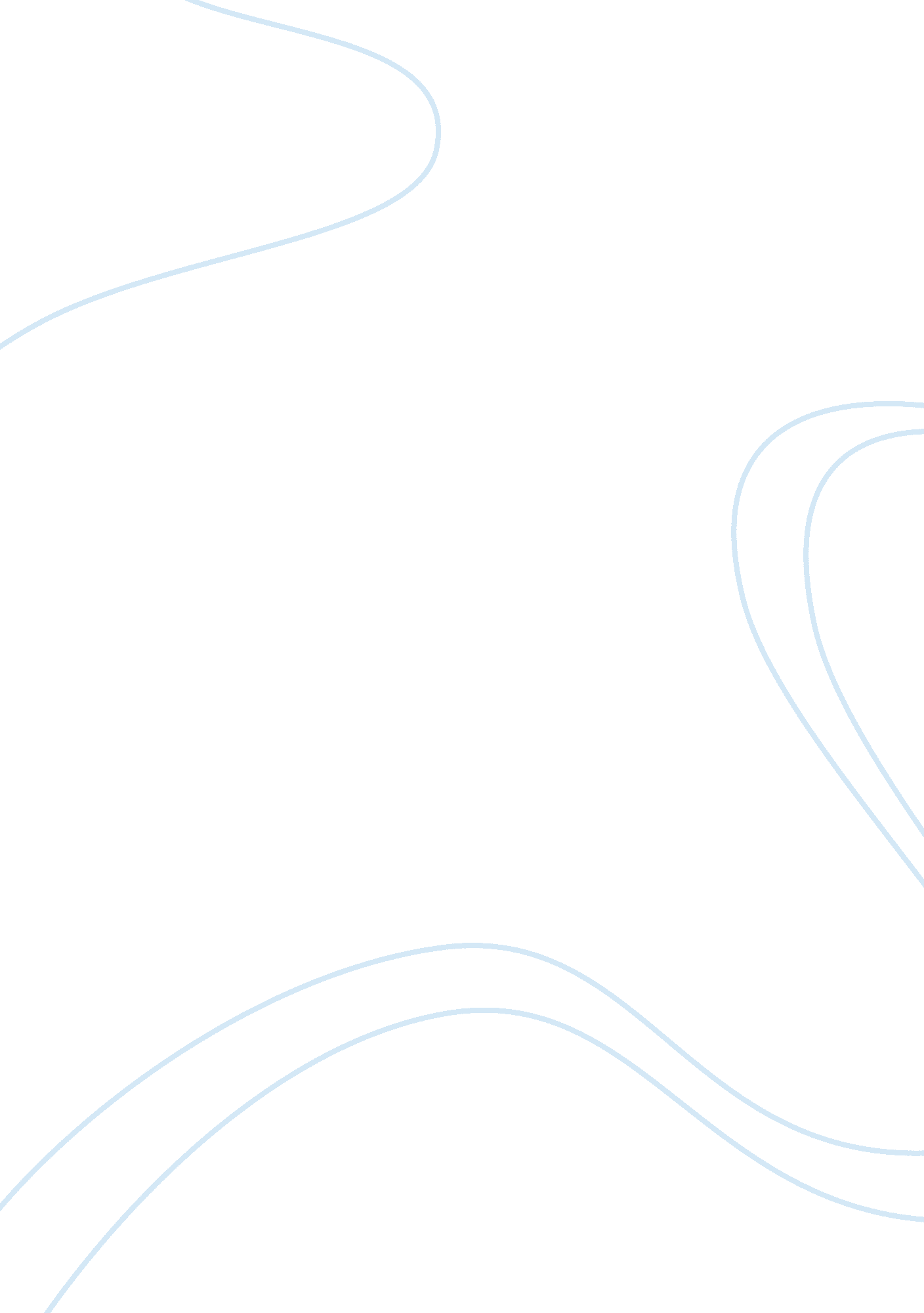 Quot;the wedding" case study exampleFamily, Parents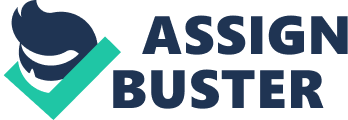 Tony and Peggy finally announce their arrangement to get married to their parents. This is greeted with allot of joy by the family members. In John’s family he will be the first one to marry since this leaves his parents Mr big Tony and Mrs Carmella happy. Peggy’s Mother Mildred is overjoyed with the whole news. This news necessitated Peggy and John to effectively carry out the required preparation in anticipation for their marriage. 
Since the marriage proposal took place on Christmas, they had to create enough time to allow them to plan effectively on their impending wedding effectively. The weeding is scheduled to take place on June the 30th. This time which has been set gives them adequate time to properly plan for their marriage. Both Peggy and Tony listen to suggestions which are raised by the families and friends concerning the weeding. 
Both Tony and Peggy are urged to start the process of notifying individuals about their impending weeding. It is suggested They notify their neighbours, there colleagues, friends and their relatives . These move is considered very important to them since it will enable them to get the required support they may need both financially and emotionally. Mr big Tony suggests that they call their friends to give them the good news. They are also advised to send them invitation cards later as the official invitation. This process will need to be done by both Peggy and Tony. They may get some support from their family members in the spreading of the news in order for the news to effectively reach the targeted guests. 
Another important aspect which needs to be addressed by both Tony and Peggy is their groom and bridesmaid parties, the weeding venue and the reception among other preparations. Tony needs to pick his best man for the weeding . Vinnie who is his cousin suits best for this position . Peggy on the other hand will also have to choose her brides maids. This is the people who Tony and Peggy will work hand in hand with and also listen to their suggestion 
They will need to choose the venue for the wedding ceremony . This was assigned to Mr Big Tony, he will have to deal with church ceremony and the reception ceremony. Both John and Peggy chooses father Frank to carry out the church ceremony for them. They also set the time on which the weeding will take place. After the church ceremony the reception venue chosen was Mr Big Tony restaurant. They both choose on this place due to its large capacity. The venue can effectively accommodate three hundred individuals at the same time. 
Among the most important thing that the two couples have to bear in mind is the selecting of their honeymoon this role was given to the bridesmaids and grooms party to come up with suggestions . This is true because both of them wanted to have an amazing honeymoon. This therefore presents the needs for them to plan on their honeymoon depending on the funds they have. They both have financial challenges since they were studying on a loan which will need to be repaid. However they are determined to enjoy their honeymoon at a nice place. 
The last aspect which they both were taking great consideration is their settlement and Job security. They bestowed this responsibility to Mrs Mildred who is Peggy’s mother who had hinted to Peggy about the plan by Emma her second grade teacher plan to resign. Peggy sees this as a good opportunity since Tony could get work at a restaurant in town. Emma could help Tony find work in the town therefore she was the most suitable They also considered living with Mrs Mildred due to the spacious house she has all to herself. 